Saima 4R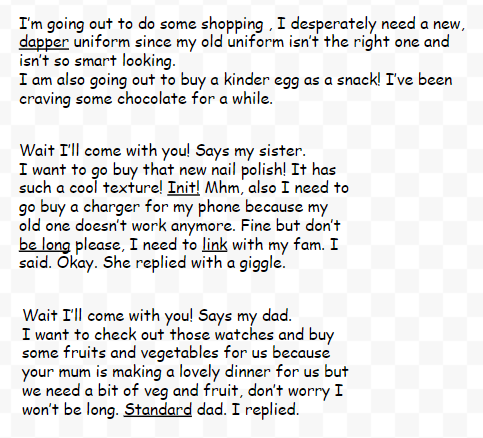 